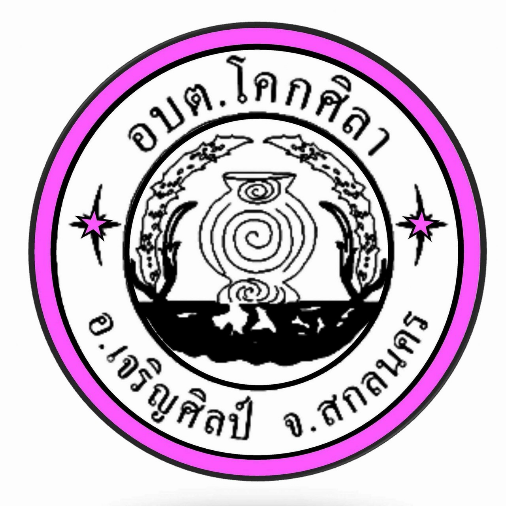 สารสนเทศชุมชนตำบลโคกศิลา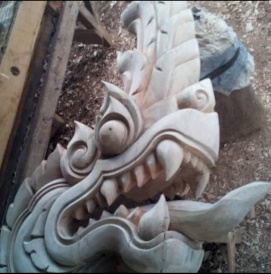 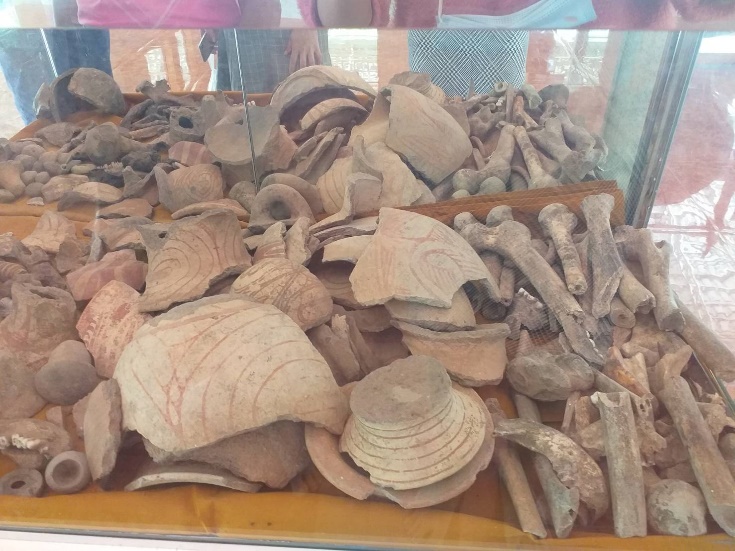 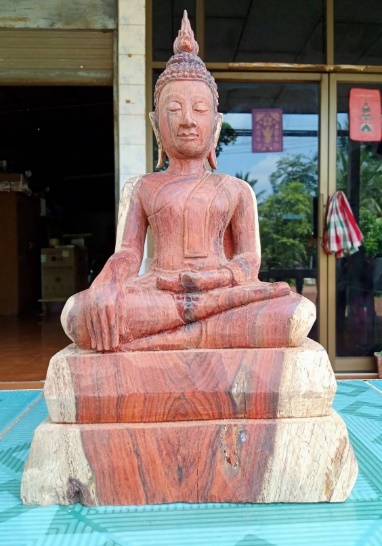 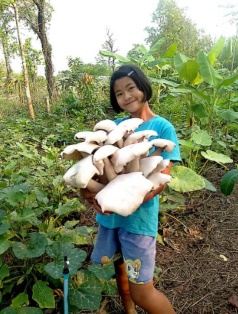 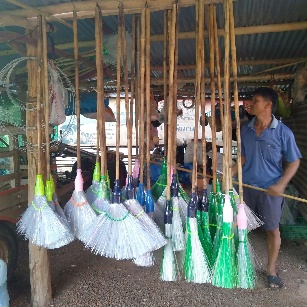 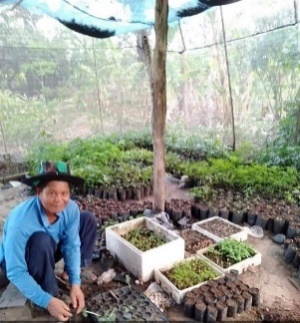 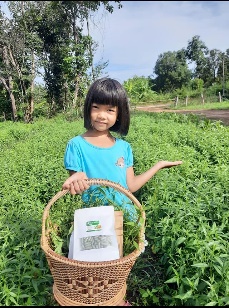 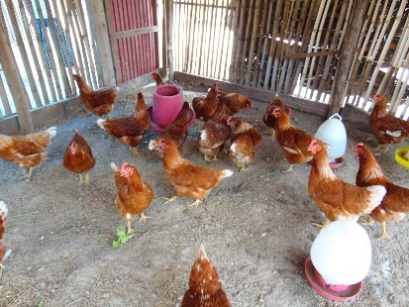 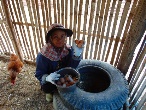 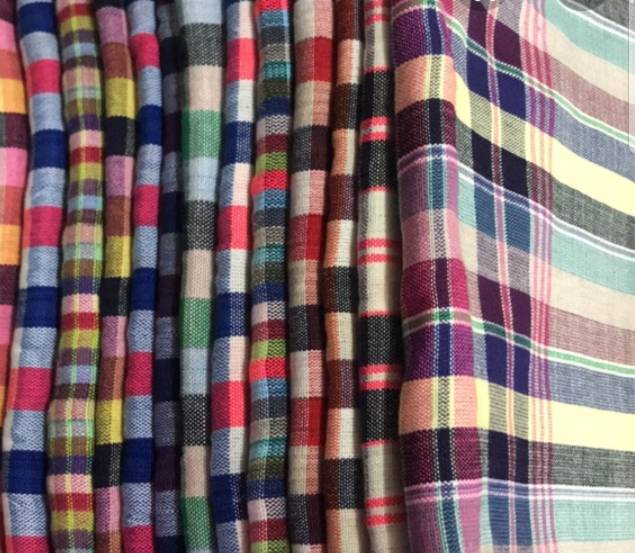 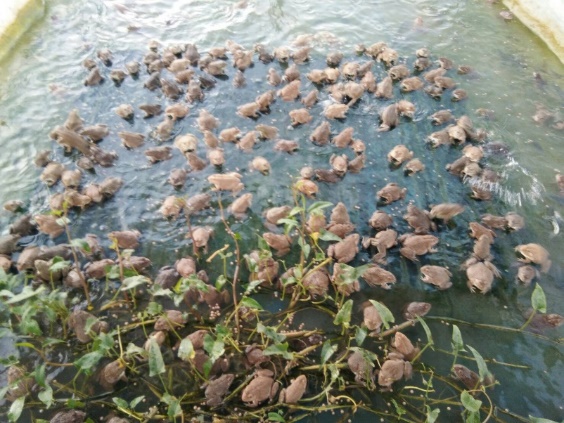 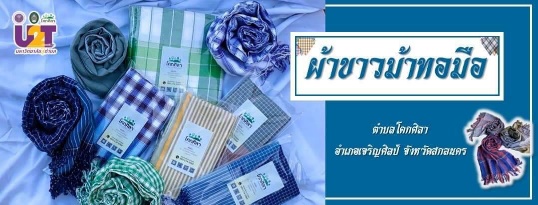 องค์การบริหารส่วนตำบลโคกศิลาตำบลโคกศิลา  อำเภอเจริญศิลป์  จังหวัดสกลนครแหล่งเรียนรู้ชุมชนสวนสมุนไพรฟ้าทลายโจรนางนงเยาว์   กองธรรมตั้งอยู่ระหว่าง ถนนบ้านโคกศิลา หมู่ 8 เชื่อมกับบ้านดอนแดง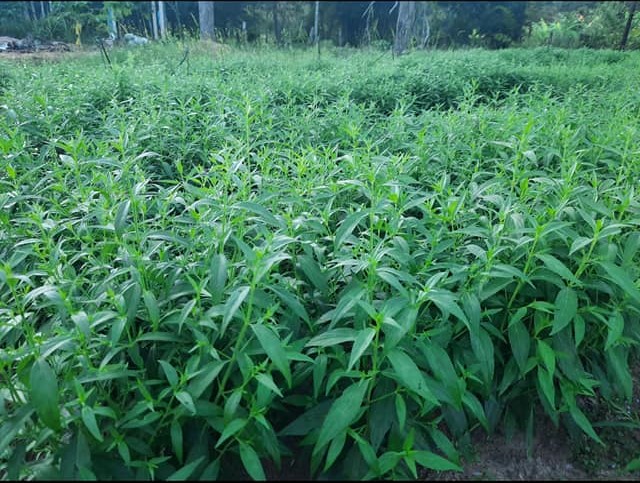 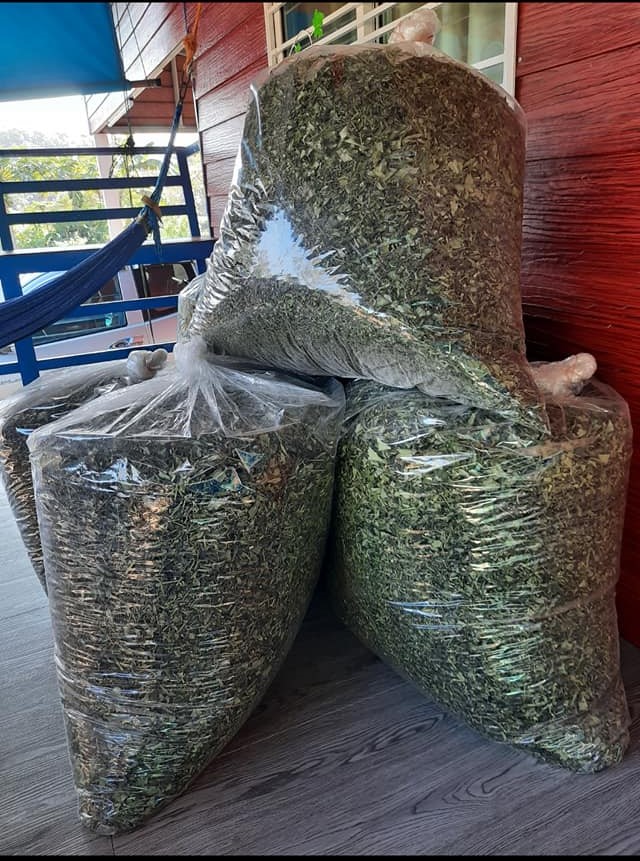 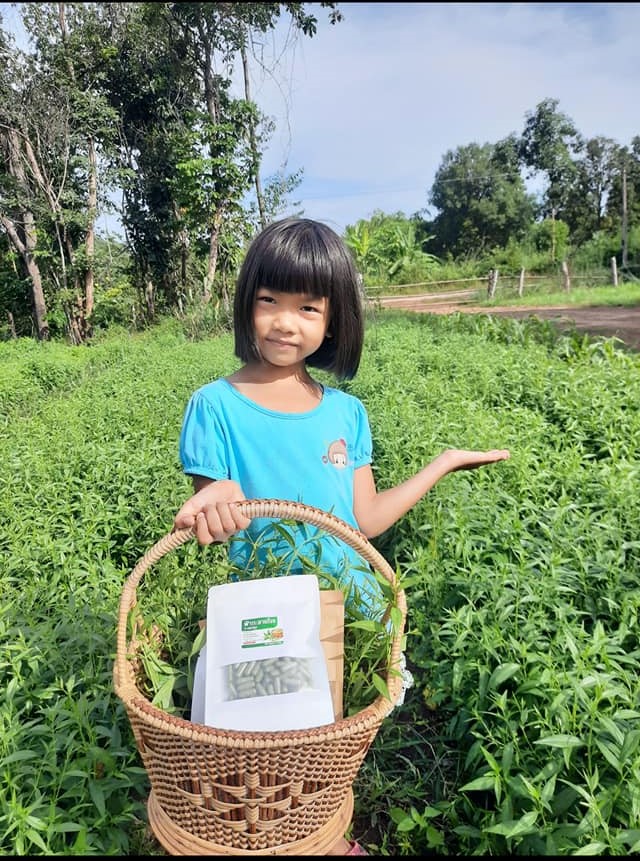 สวนเกษตรผสมผสานนางสมเพียร   แสนโคตรตั้งอยู่ที่บ้านปลวก  หมู่ที่ 6   ตำบลโคกศิลา  อำเภอเจริญศิลป์  จังหวัดสกลนคร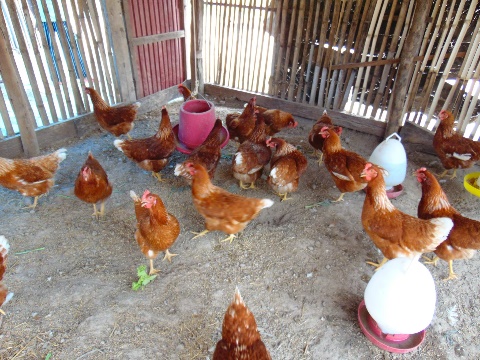 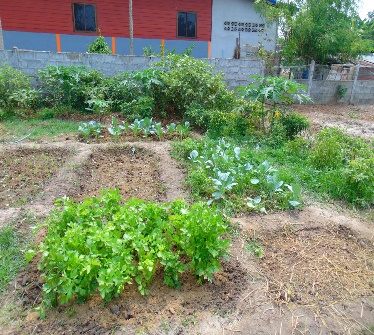 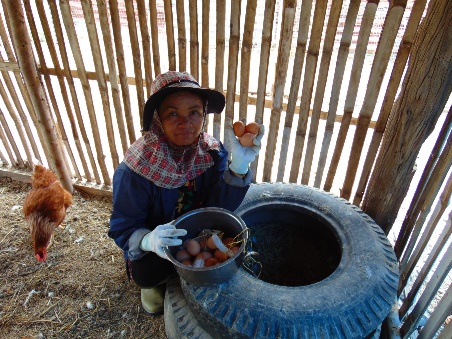 กลุ่มทอผ้าสัมมาชีพนางอำนวย   ปาละสิทธิ์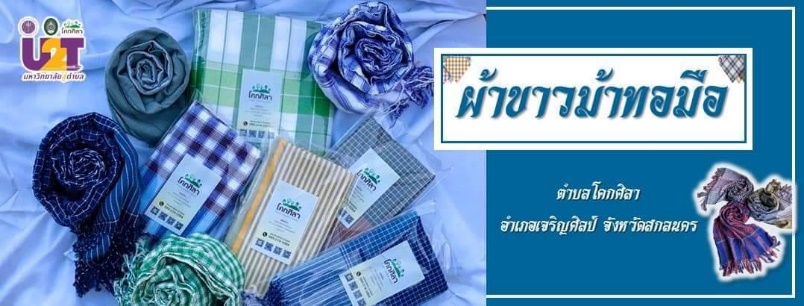 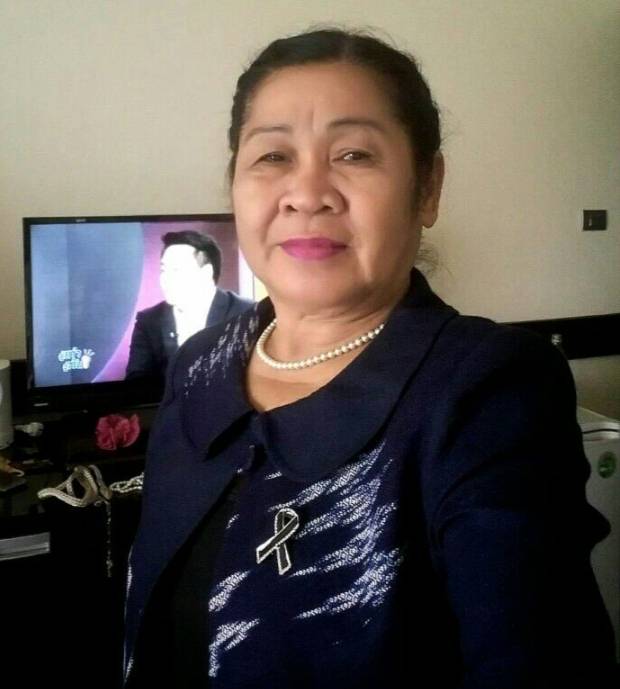 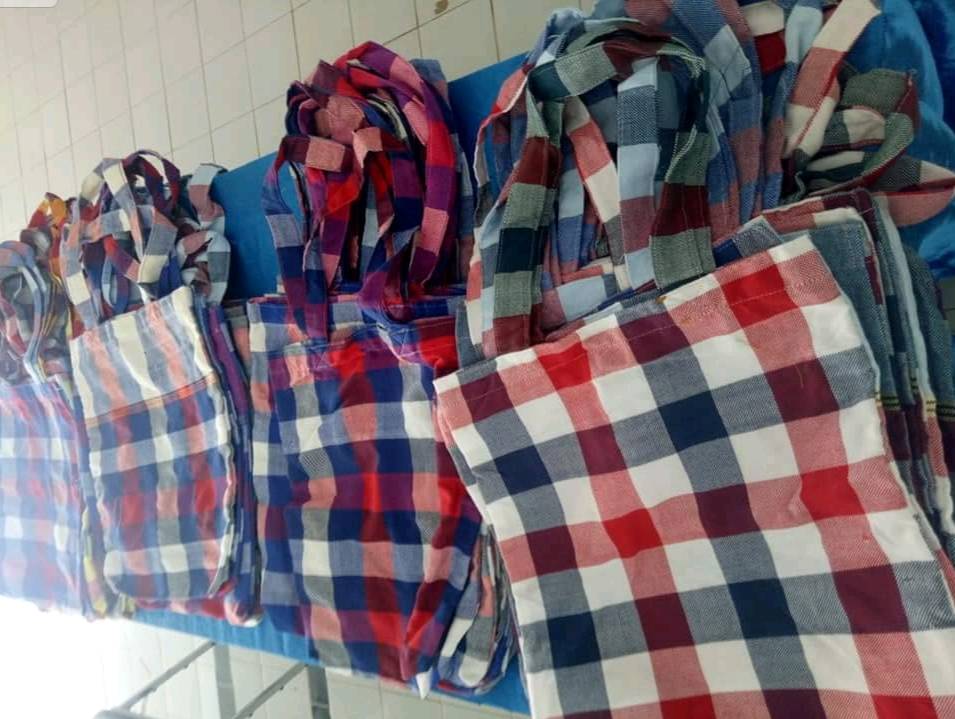 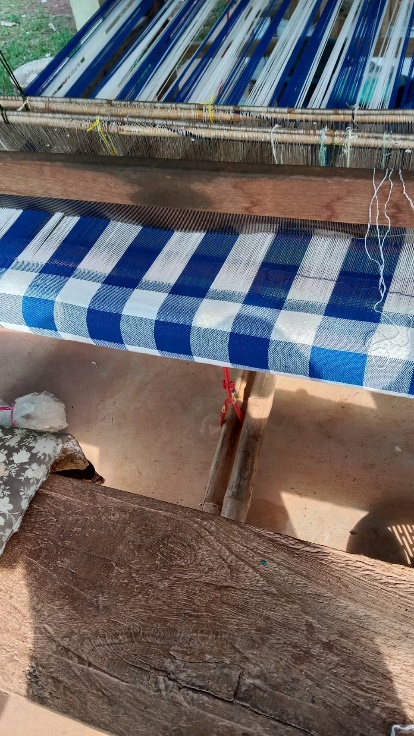 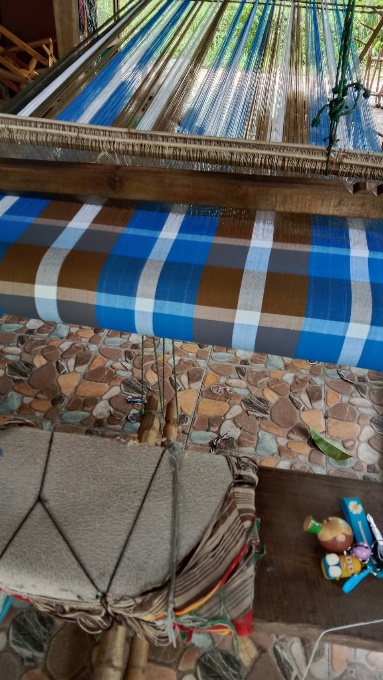 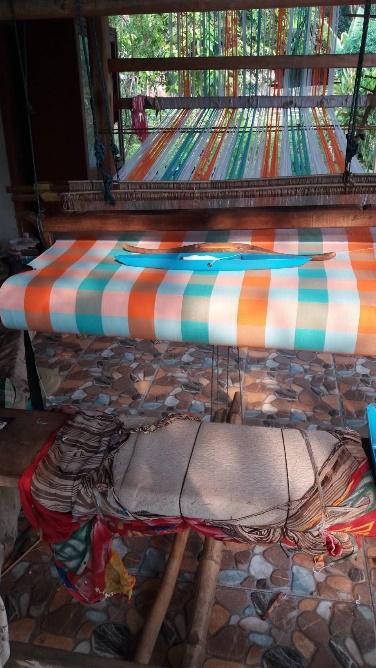 ตั้งอยู่ที่หมู่ที่ 4   ตำบลโคกศิลา  อำเภอเจริญศิลป์  จังหวัดสกลนคร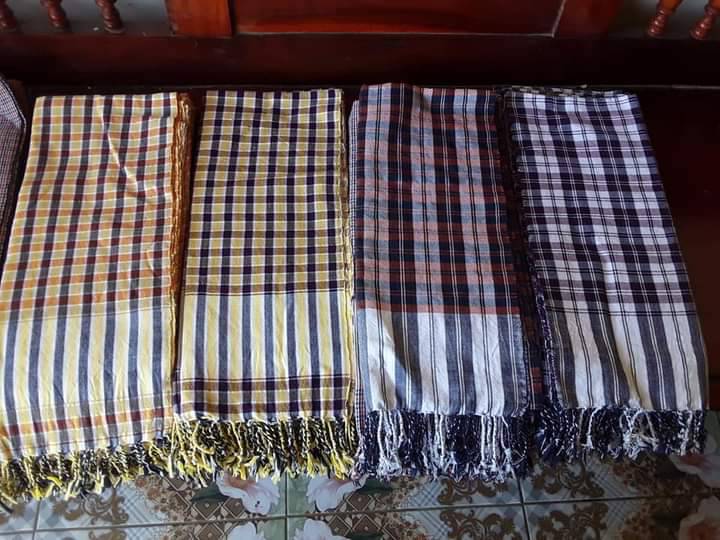 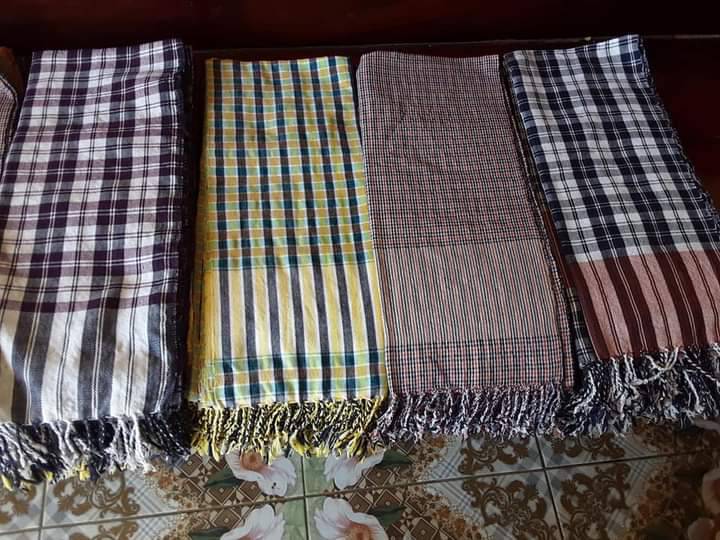 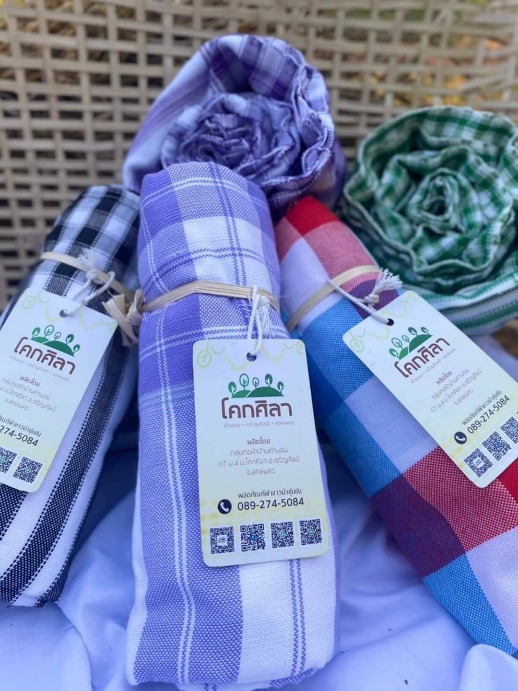 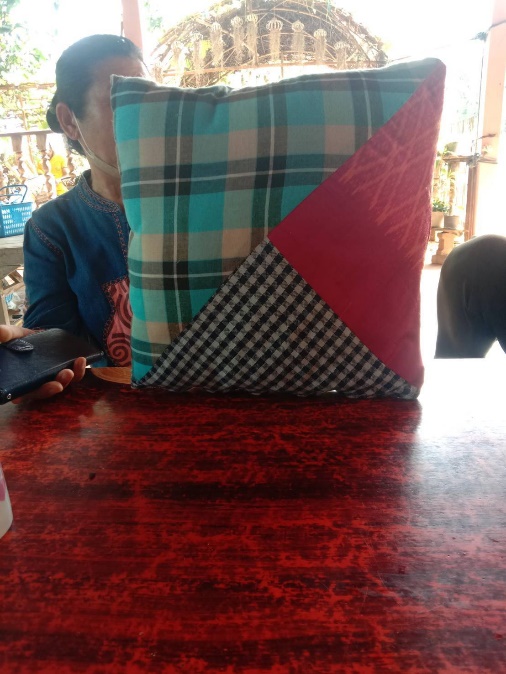 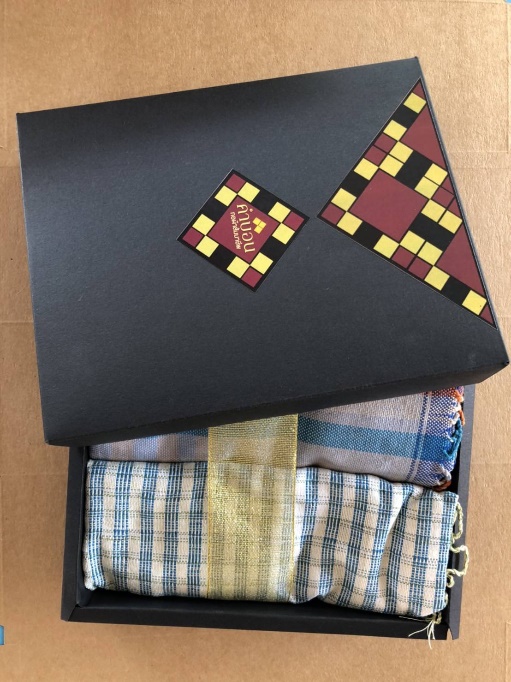 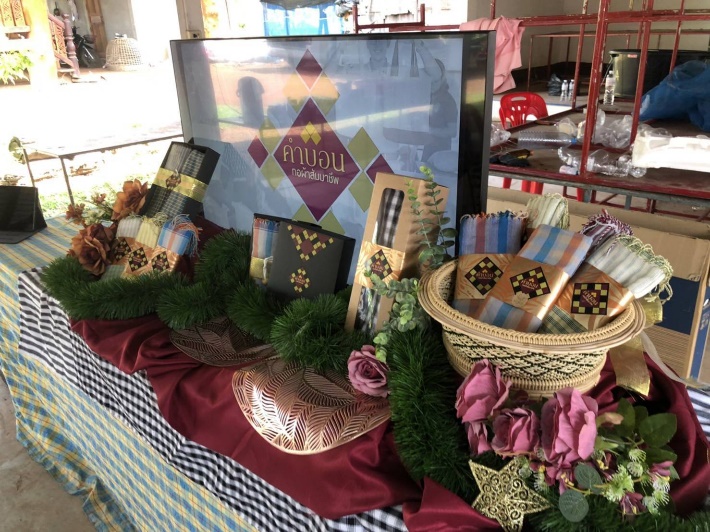 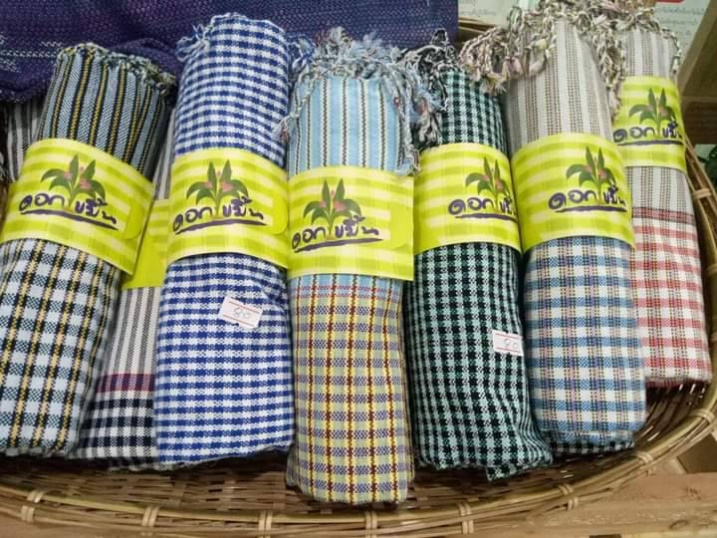 ตั้งอยู่ที่หมู่ที่ 4   ตำบลโคกศิลา  อำเภอเจริญศิลป์  จังหวัดสกลนครแหล่งเรียนรู้ทำไม้กวาดพลาสติกรีไซเคิลตำบลโคกศิลา 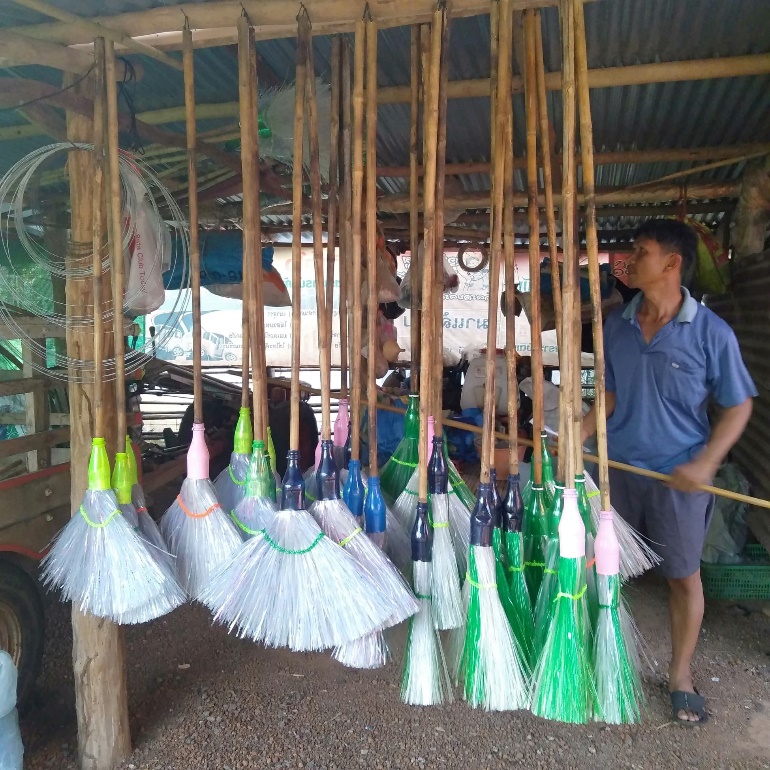 นายวรสิทธ์   พันธุ์ยุศรี    ตำแหน่ง   ประธานกองทุนธนาคารขยะตำบลโคกศิลาตั้งอยู่ที่ 92  หมู่ 2  ตำบลโคกศิลา  อำเภอเจริญศิลป์  จังหวัดสกลนครแหล่งเรียนรู้ชุมชนสวนนายสุทัศน์   ชัยวิเศษทำเกษตรแบบผสมผสานขยายพันธุ์ไม้นานาชนิด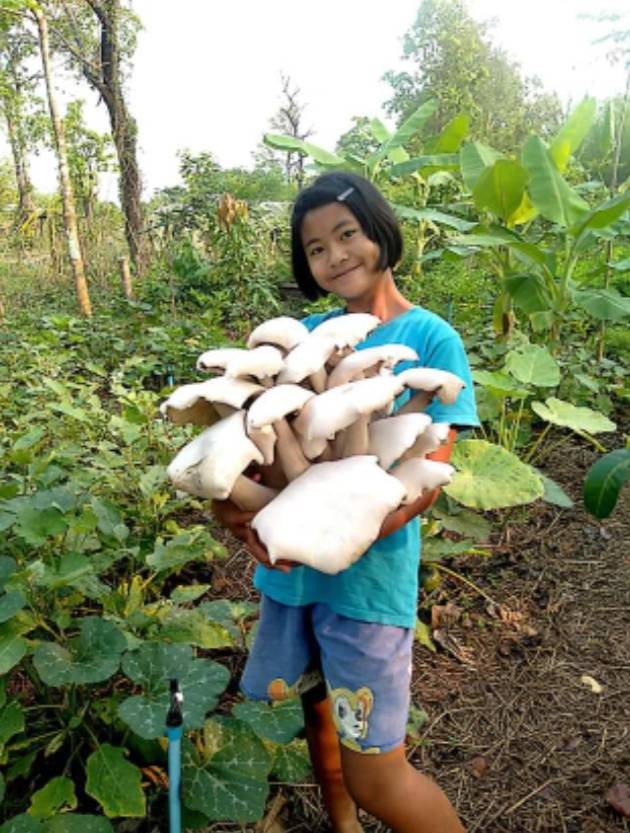 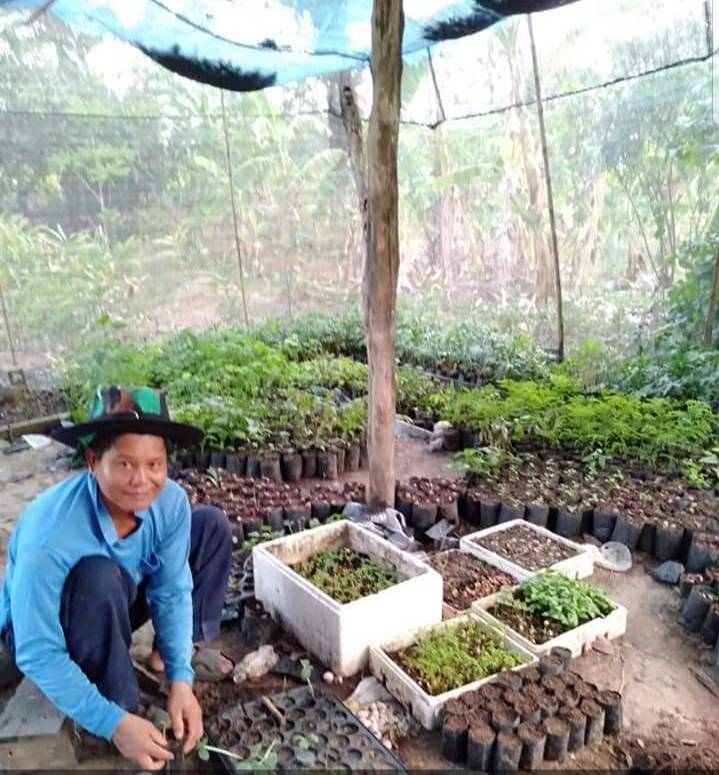 นายสุทัศน์    ชัยวิเศษ    สถานที่ตั้งบ้านโคกศิลา  หมู่ที่  7  ตำบลโคกศิลา  อำเภอเจริญศิลป์  จังหวัดสกลนครแหล่งเรียนรู้ชุมชนสวนนายไสว   อ่อนมิ่งทำเกษตรแบบผสมผสาน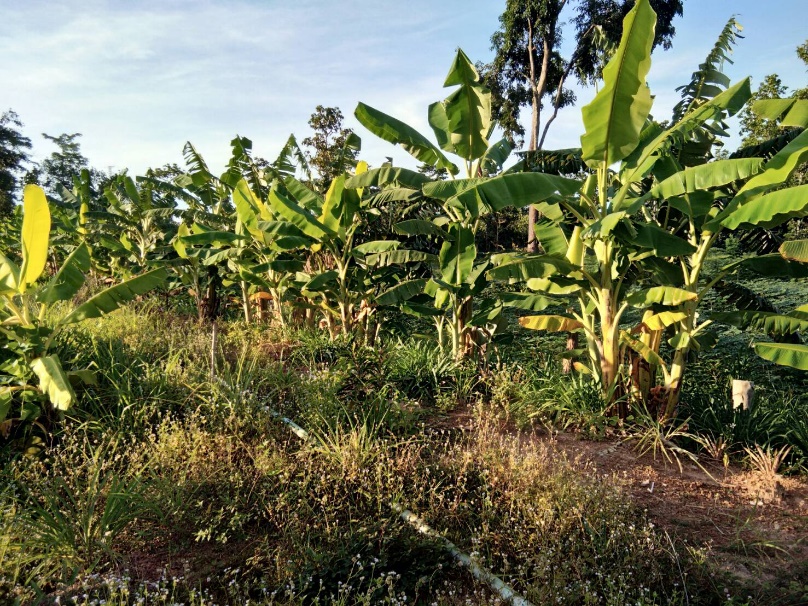 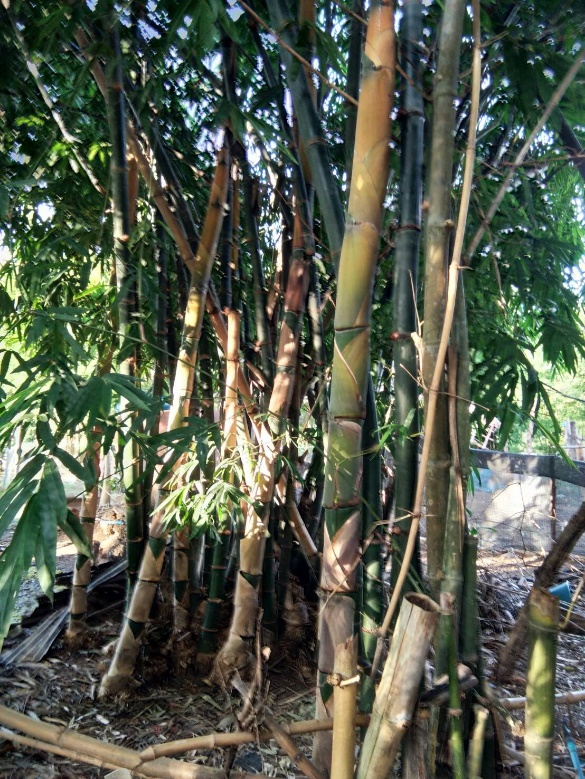 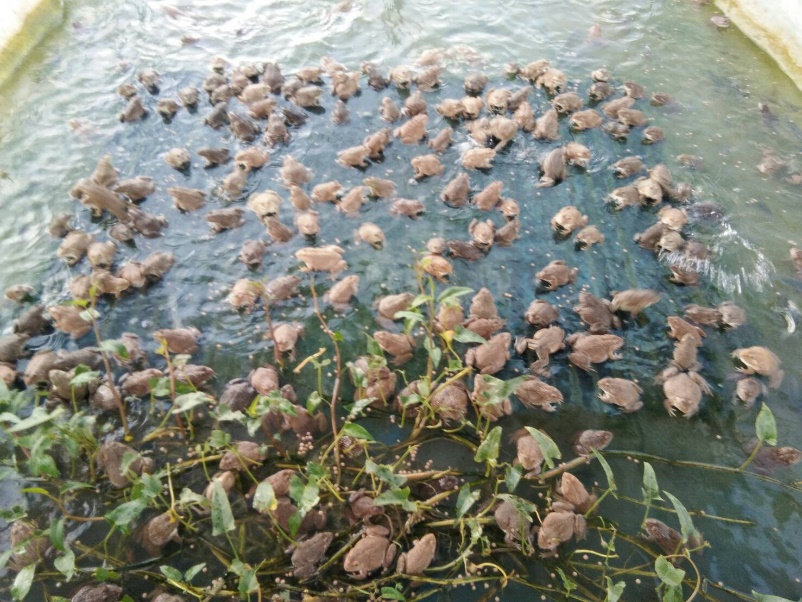 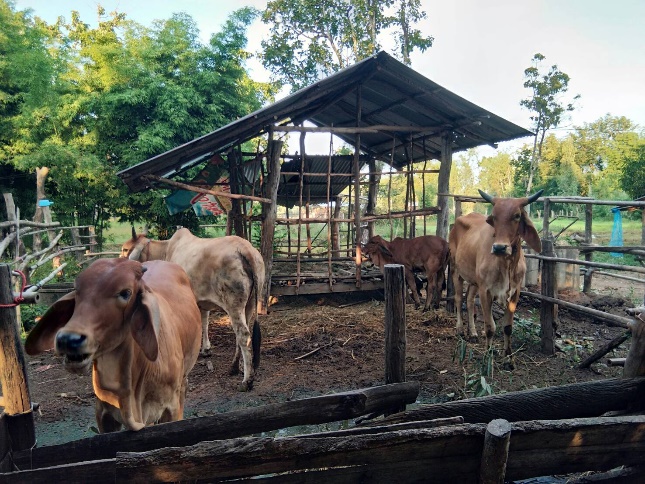 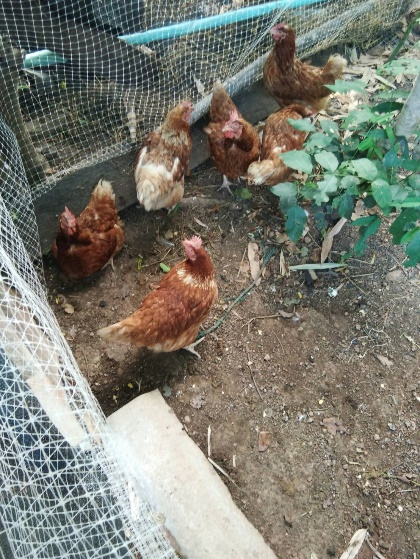 แหล่งเรียนรู้ชุมชนงานแกะสลักไม้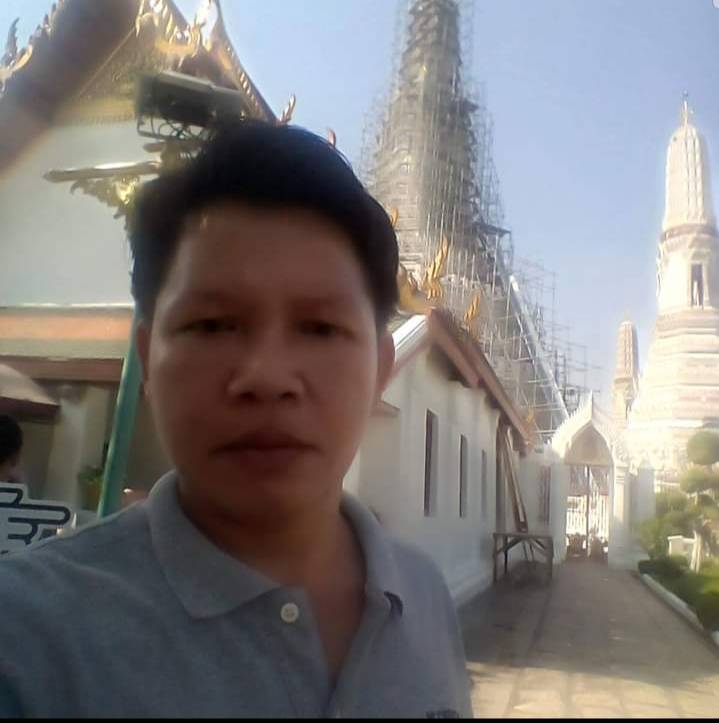 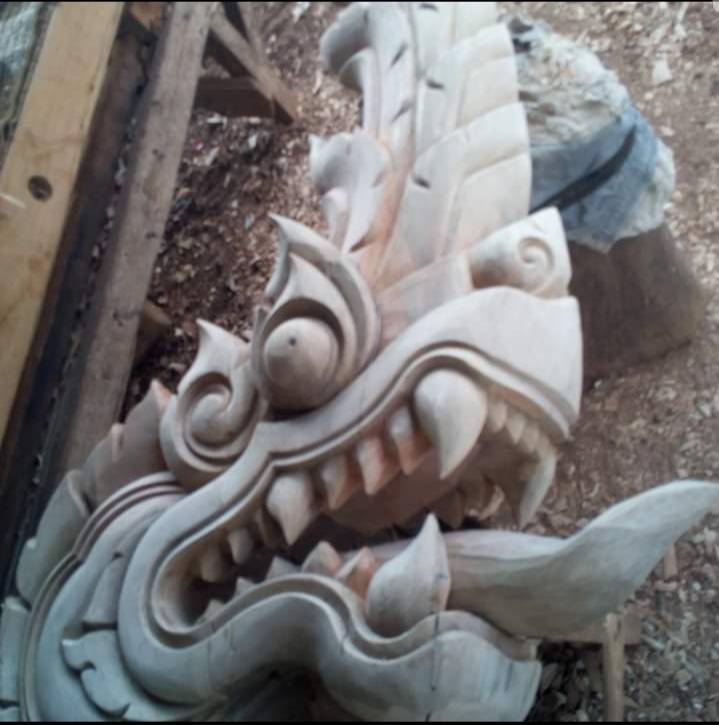 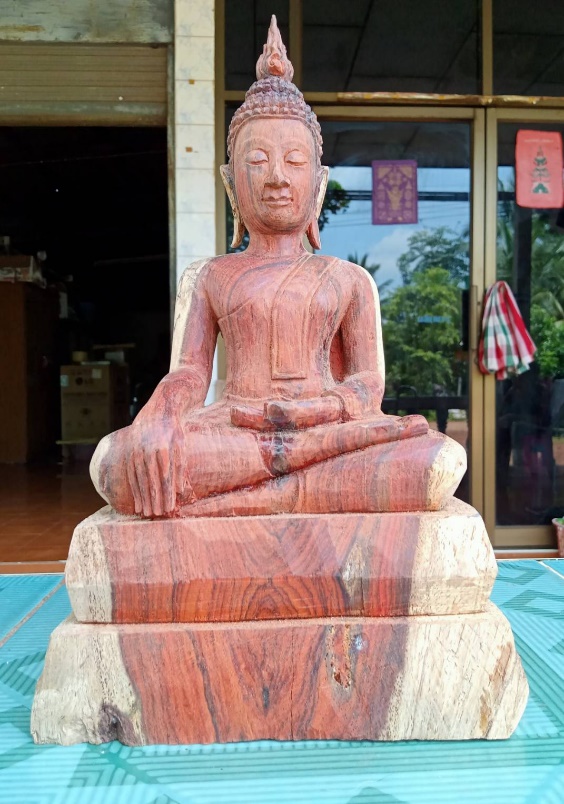 นายสุรินทร์   มูลคำเกตุตั้งอยู่ที่บ้านโคกศิลา หมู่ที่ 7  ตำบลโคกศิลา  อำเภอเจริญศิลป์  จังหวัดสกลนครหนองคันจาง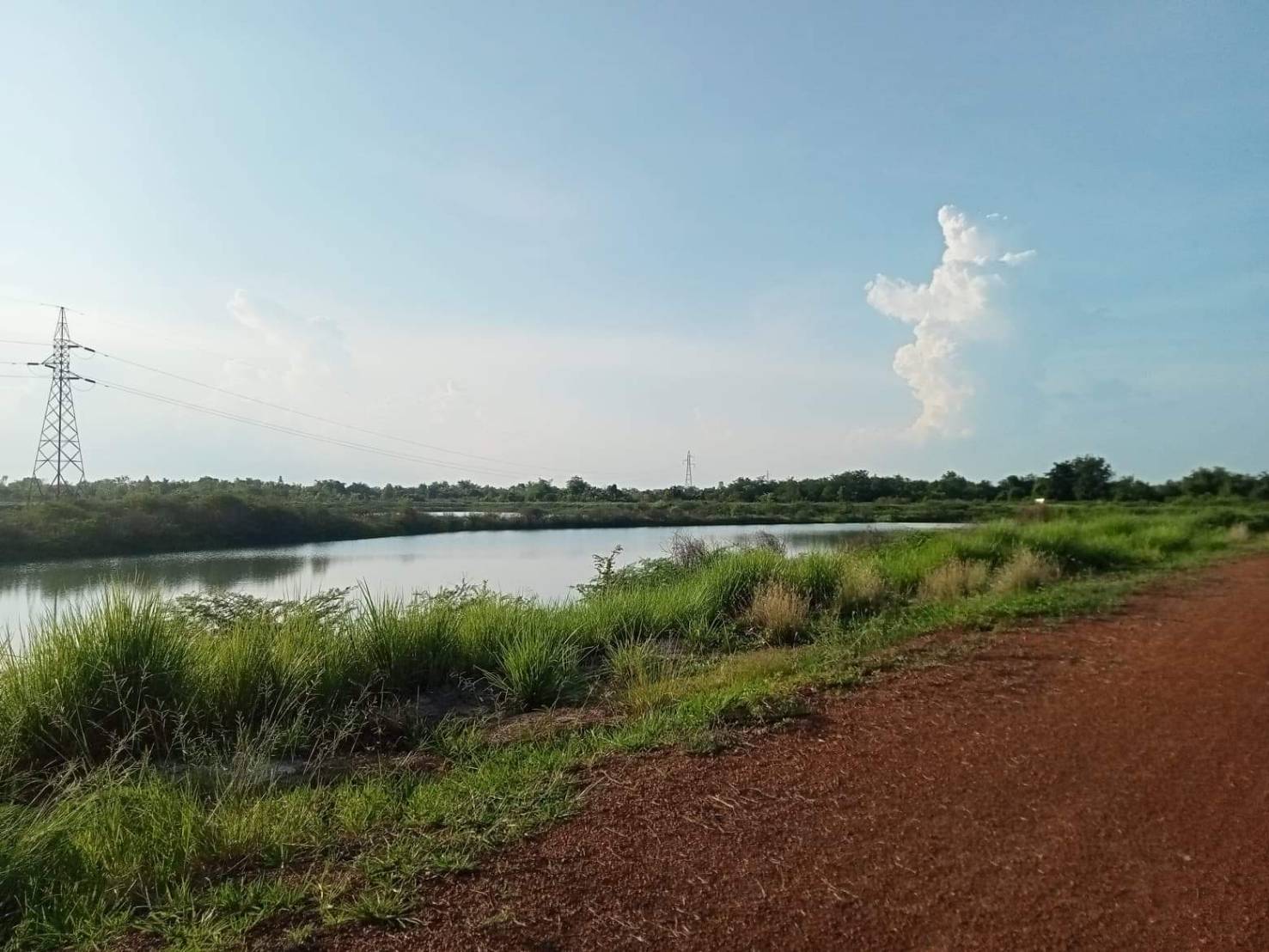 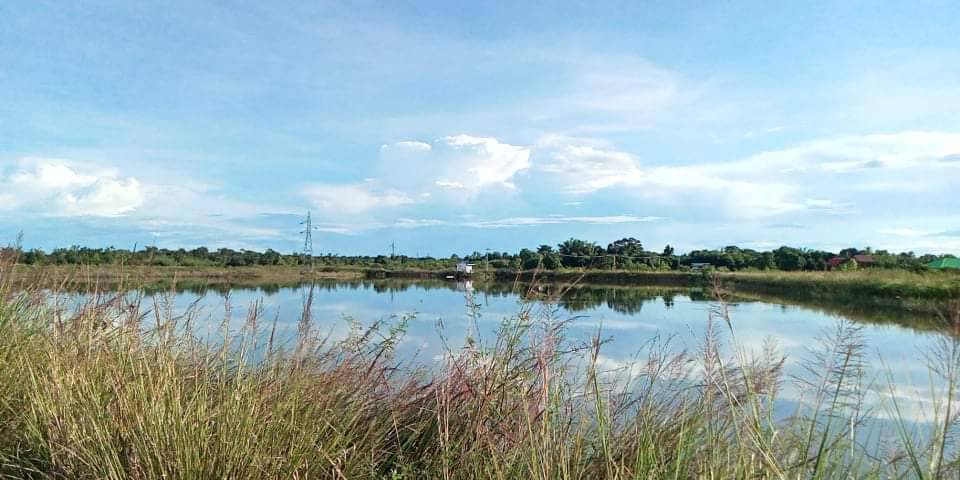 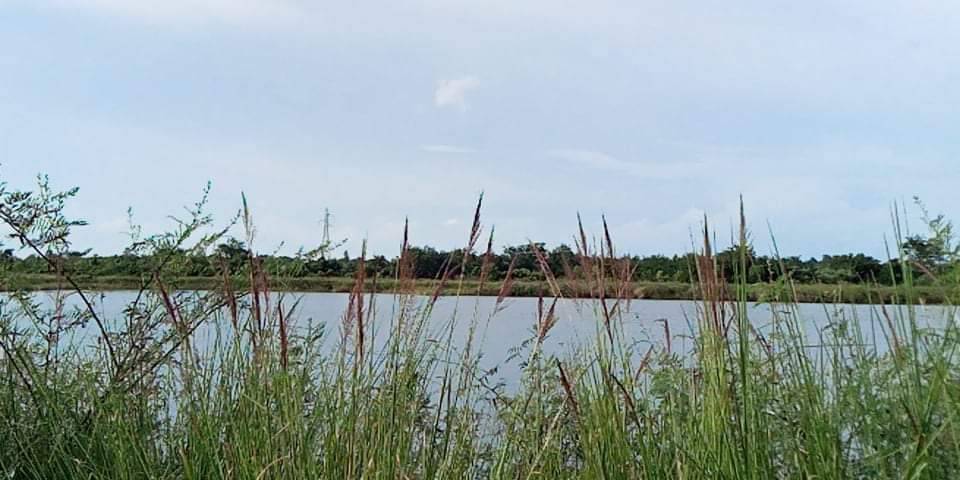 สำนักสงฆ์กุดน้ำแดง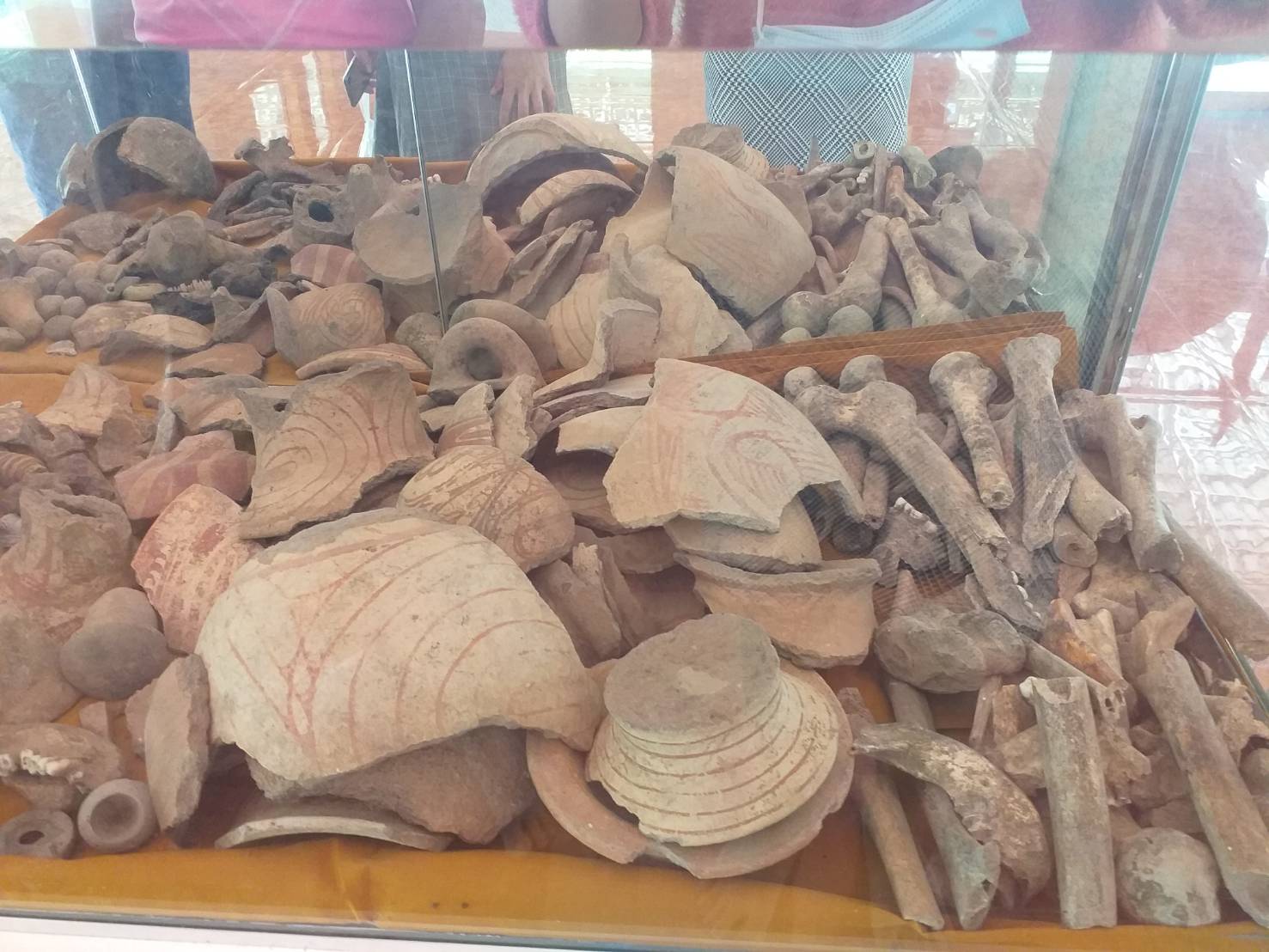 วัดคำเจริญ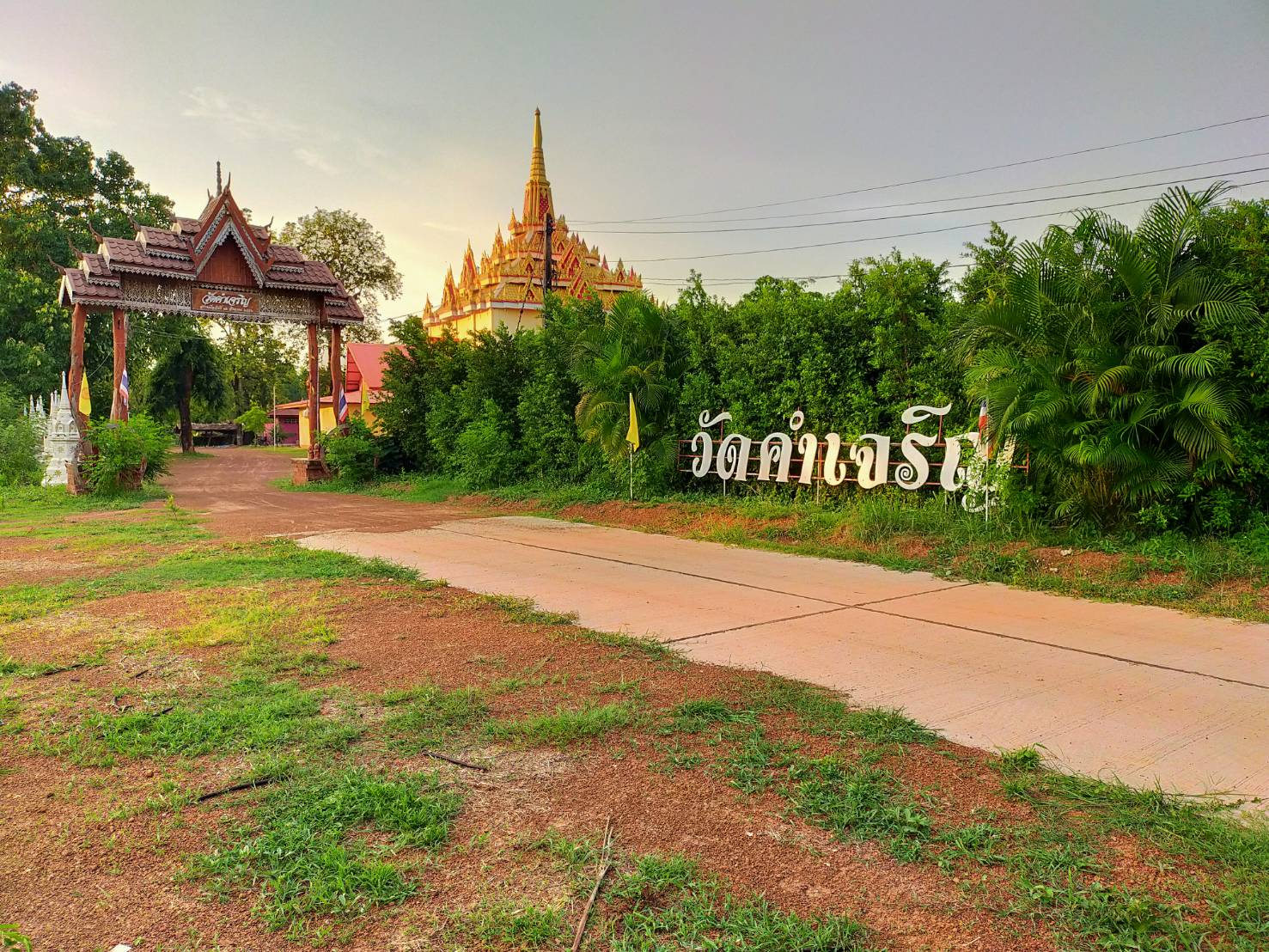 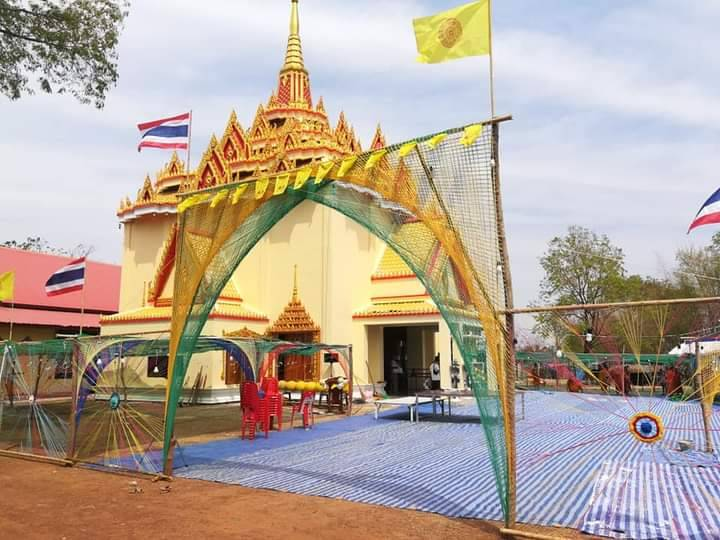 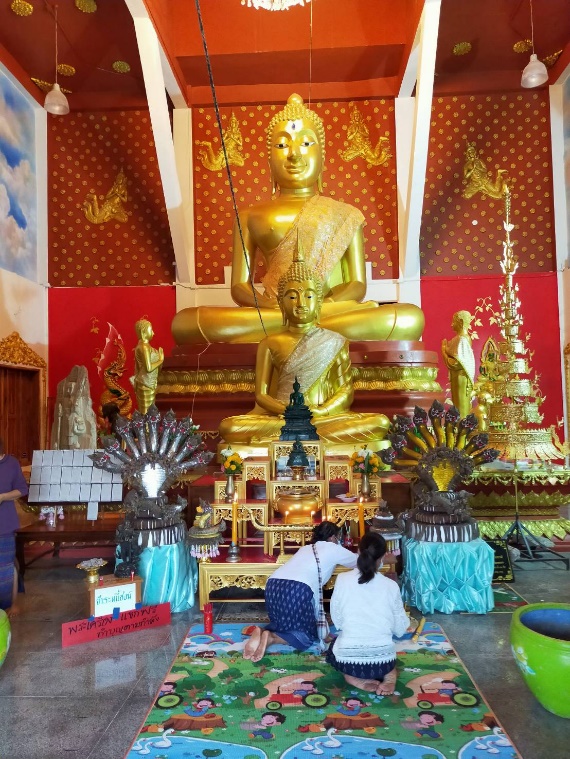 